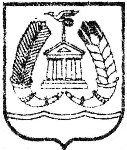 АДМИНИСТРАЦИЯ ГАТЧИНСКОГО МУНИЦИПАЛЬНОГО РАЙОНАЛЕНИНГРАДСКОЙ ОБЛАСТИПОСТАНОВЛЕНИЕ проектОт_______________________							№ _________Об утверждении технологической схемыпредоставления муниципальной услуги«Постановка на учет граждан, имеющихправо на предоставление земельного участкадля индивидуального жилищного строительства»                  В соответствии с Федеральным законом от 27.07.2010 №210-ФЗ «Об организации предоставления государственных и муниципальных услуг», постановлением Правительства Российской Федерации от 27.09.2011 № 797 «О взаимодействии между многофункциональными центрами предоставления государственных и муниципальных услуг и федеральными органами исполнительной власти, органами государственных внебюджетных фондов, органами государственной власти субъектов Российской Федерации, органами местного самоуправления», ч.15.1 п.1 ст.15 Федерального закона от 06.10.2003 №131-ФЗ «Об общих принципах организации местного самоуправления в Российской Федерации», руководствуясь Уставом Гатчинского муниципального района, Уставом МО «Город Гатчина», постановлением администрации Гатчинского муниципального района от 21.06.2017 № 2741 «Об утверждении регламента по предоставлению администрацией Гатчинского муниципального района Ленинградской области муниципальной услуги «Постановка на учет граждан, имеющих право на предоставление земельного участка для индивидуального жилищного строительства»,ПОСТАНОВЛЯЕТ:            1. Утвердить технологическую схему предоставления муниципальной «Постановка на учет граждан, имеющих право на предоставление земельного участка для индивидуального жилищного строительства», согласно приложения.            2. Разместить настоящее постановление на официальном сайте Гатчинского муниципального района Ленинградской области (http://radm.gtn.ru/)       3. Контроль над исполнением настоящего постановления возложить на председателя комитета по управлению имуществом Гатчинского муниципального района Ленинградской области А.Н. Аввакумова.         4. Настоящее постановление вступает в силу с даты опубликования.Глава администрацииГатчинского муниципального района                                      Е.В. ЛюбушкинаАввакумов А.Н.